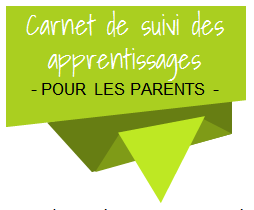 Explorer le monde* Phrases-réussite pour le CSA *masculinEXPLORER LE MONDE DU VIVANT, DES OBJETS ET DE LA MATIÈREEXPLORER LE MONDE DU VIVANT, DES OBJETS ET DE LA MATIÈREEXPLORER LE MONDE DU VIVANT, DES OBJETS ET DE LA MATIÈREDécouvrir le monde du vivantDécouvrir le monde du vivantDécouvrir le monde du vivant sait situer quelques parties du corps (du visage) sur lui-même.X sait situer et nommer quelques parties du corps (du visage) sur lui-même. sait situer quelques parties du corps (du visage) sur lui-même.X sait situer et nommer quelques parties du corps (du visage) sur lui-même.X réussit à  situer quelques parties (du visage et) du corps sur une représentation.X réussit à  situer et nommer quelques parties (du visage et) du corps sur une représentation.X réussit à  situer quelques parties (du visage et) du corps sur une représentation.X réussit à  situer et nommer quelques parties (du visage et) du corps sur une représentation.X sait situer et nommer les parties du visage, du corps et quelques articulations (cheville, genou, coude, hanche, épaule, nuque) sur lui-même ou sur une représentation.X sait situer et nommer les parties du visage, du corps et quelques articulations (cheville, genou, coude, hanche, épaule, nuque) sur lui-même ou sur une représentation.X réussit à dessiner une forme qu’il nomme “bonhomme”. (mettre la photo !)X réussit à dessiner un bonhomme “têtard” / “patate”.X réussit à dessiner un bonhomme sur lequel on reconnaît les principales parties du corps (tête, ventre, bras, jambes…).X réussit maintenant à dessiner un personnage complet, avec des parties de son visage.X réussit à dessiner une forme qu’il nomme “bonhomme”. (mettre la photo !)X réussit à dessiner un bonhomme “têtard” / “patate”.X réussit à dessiner un bonhomme sur lequel on reconnaît les principales parties du corps (tête, ventre, bras, jambes…).X réussit maintenant à dessiner un personnage complet, avec des parties de son visage.X sait respecter les règles d’hygiène en se faisant aider (passage aux toilettes, lavage des mains, mouchage…).X sait respecter les règles d’hygiène de façon autonome (passage aux toilettes, lavage des mains, mouchage…).X sait respecter les règles d’hygiène en se faisant aider (passage aux toilettes, lavage des mains, mouchage…).X sait respecter les règles d’hygiène de façon autonome (passage aux toilettes, lavage des mains, mouchage…).X sait maintenant nommer les règles d’hygiène corporelle et de vie saine.X sait maintenant nommer les règles d’hygiène corporelle et de vie saine.X établit les premiers liens entre ce qu’il mange ou  boit et les conséquences possibles sur sa santé (ex : sucre et caries).X établit les premiers liens entre ce qu’il mange ou  boit et les conséquences possibles sur sa santé (ex : sucre et caries).X s’intéresse et participe à l’entretien de l’élevage (d’escargots) de la classe.X s’intéresse et participe à l’entretien de l’élevage (d’escargots) de la classe.X sait que les animaux ont besoin de se nourrir, de boire, de respirer et de dormir pour vivre.X sait que les animaux ont besoin de se nourrir, de boire, de respirer et de dormir pour vivre.X sait que les animaux grandissent et se transforment.X connaît les principales étapes du développement d’un animal (naissance, croissance, reproduction, vieillissement, mort).X sait que les animaux grandissent et se transforment.X connaît les principales étapes du développement d’un animal (naissance, croissance, reproduction, vieillissement, mort).X participe à la mise en place et à l’entretien des plantations du jardin de classe.X participe à la mise en place et à l’entretien des plantations du jardin de classe.X sait que les plantes ont des besoins : eau, lumière et nourriture pour se développer.X sait que les plantes ont des besoins : eau, lumière et nourriture pour se développer.X sait reconnaître les principales étapes du développement d’un végétal.X sait reconnaître les principales étapes du développement d’un végétal.En observant nos plantations de radis ou de petits pois, X établit les premiers liens entre fleur, fruit et graine.En observant nos plantations de radis ou de petits pois, X établit les premiers liens entre fleur, fruit et graine.Explorer la matièreExplorer la matièreX accepte de participer aux ateliers de modelage (pâte à modeler, pâte à sel, terre à modeler …).X réalise un modelage en fonction d’un modèle donné.Aujourd’hui, X a réussi à modeler un ….X différencie quelques matériaux en grande famille (ex : papiers, cartons, tissus, …)X sait trier des matériaux en fonction de: la couleur, la forme, la taille, l’odeur, le bruit, la masse, la texture, la dureté ou d’autres propriétés physiques : opaque, transparent, translucide ; attiré ou non par l’aimant ; perméable, imperméable….choisir les noms qui correspondent à votre travail !X réussit à repérer des transformations de matériaux sous l’effet de la chaleur (sécher, durcir, fondre…), de l’eau (mouiller, dissoudre…), de l’air (déplacer, gonfler…), d’actions mécaniques avec des mains (froisser, plier…) et avec des outils (découper, percer…).X énumère les actions et l’ordre de réalisation, les transformations accomplies et les outils nécessaires.Utiliser, fabriquer, manipuler des objetsUtiliser, fabriquer, manipuler des objetsX reproduit une construction, reconstitue un objet en disposant d’un modèle (engrenages, clipo, jeu construction…).X utilise de manière correcte le bon outil en fonction d’un besoin, d’un effet attendu, d’un contexte d’utilisation.X identifie et nomme les risques liés à certaines activités ou à certains outils utilisés (chuter, se pincer, se couper, s’étouffer, s’électrocuter, se brûler…).X reconnaît certains produits toxiques ou dangereux et le justifier grâce aux indications visuelles présentes (pictogrammes…).X adapte et justifie son comportement en fonction des risques identifiés.X sait utiliser un instrument pour verser/transvaser un liquide/de la semoule dans un autre récipient.X sait visser et dévisser.X sait pincer / utiliser une pince pour ...X sait se servir d’une clé et ouvrir une serrure.X sait ouvrir et fermer des boîtes.Utiliser des outils numériquesUtiliser des outils numériquesX sait allumer la tablette et lancer l’application prévue par la maîtresse.X sait allumer et éteindre l’ordinateur.X réussit à manipuler une souris d’ordinateur pour pointer un élément.X réussit à cliquer sur un élément.X réussit à double-cliquer sur un élément pour l’ouvrir.X réussit à déplacer un élément à l’aide d’une souris d’ordinateur.X repère des lettres sur un clavier (ordinateur ou tablette).X repère les signes de ponctuation sur le clavier.X est capable de passer du mode minuscule au mode majuscule sur un clavier.X écrit son prénom à l’aide d’un clavier (ordinateur ou tablette).X recopie des mots, le titre d’un livre à l’aide d’un clavier (ordinateur ou tablette).X sait maintenant copier des phrases, de courts textes à l’aide d’un clavier (ordinateur ou tablette).X choisit la fonction qui convient en fonction d’un besoin (photographier, filmer, enregistrer la voix, copier du texte…).SE REPÉRER DANS LE TEMPS ET DANS L’ESPACESE REPÉRER DANS LE TEMPS ET DANS L’ESPACESe repérer dans le tempsSe repérer dans le tempsX différencie le jour et la nuit.X associe un moment de la journée à une activité de la classe.X dit ce qu’il a fait avant et après une activité.X utilise correctement les mots « matin », « après-midi » et « soir ».X connaît les jours de la semaine.X dit le jour qui précède ou qui suit un jour de la semaine.X utilise du vocabulaire temporel (hier, aujourd’hui, demain, plus tard…).X utilise les mots semaine, mois, année, saison.X range des photographies dans l’ordre chronologique pour rendre compte d’une situation vécue.X range des images dans l’ordre chronologique pour rendre compte d’une histoire.X utilise des instruments pour mesurer le temps qui passe (comptage, sablier, horloge…).Se repérer dans l’espaceSe repérer dans l’espaceX se repère dans la classe.X se repère dans l’école.X se déplace dans un lieu connu de façon autonome en respectant les règles de déplacement.X situe un camarade ou un objet par rapport à lui/elle.X situe des objets les uns par rapport aux autres.X reconnaît des représentations de lieux connus (photographies, plans, maquettes).X se déplace dans un lieu connu à l’aide d’un parcours codé.X code un déplacement ou un emplacement sur un plan ou une photographie d’un lieu connu (classe, cour…).X repère sa droite de sa gauche.X se repère dans une page de livre ou de cahier.X se repère dans un quadrillage.X utilise du vocabulaire spatial (sur/sous, dedans/dehors, à côté de/ loin de …).X découvre et décrit de nouveaux paysages.